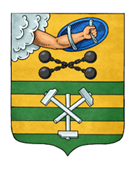 ПЕТРОЗАВОДСКИЙ ГОРОДСКОЙ СОВЕТ23 сессия 29 созываРЕШЕНИЕот 19 декабря 2023 г. № 29/23-357О награждении Почетной грамотой Петрозаводского городского Совета Багаевой Е.С.В соответствии с пунктом 7 Положения «О Почетной грамоте Петрозаводского городского Совета», утвержденного Решением Петрозаводского городского Совета от 16.12.2022 № 29/14-200, на основании ходатайства Председателя Петрозаводского городского Совета Петрозаводский городской СоветРЕШИЛ:Наградить Почетной грамотой Петрозаводского городского Совета Багаеву Елену Сергеевну, главного бухгалтера муниципального унитарного предприятия Петрозаводские энергетические системы, за многолетний добросовестный труд, высокопрофессиональное исполнение должностных обязанностей, эффективную работу по оптимизации системы бухгалтерского учета предприятия и активное участие в обучении молодых специалистов.ПредседательПетрозаводского городского Совета                                             Н.И. Дрейзис